                                    YOUTH DEVELOPMENT COUNCIL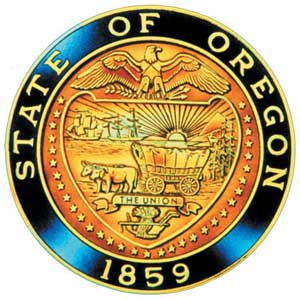 MEETING AGENDASeptember 10, 20209:00 a.m. – 12:00 p.m.https://global.gotomeeting.com/join/752702477or via telephone: 1 877 568 4106 - Access Code: 752-702-4779:00 am		Call to Order – Celeste Janssen, Chair                        	   Council Introduction and Rollcall- Celeste Janssen, Chair 9:25 am 		Directors Report – Brian Detman, Director                  	   Introduce New Council Member     Budget Update	9:45 am	Adopt YDC Policy & Procedures Manual – Sandy Braden, Chief of Staff9:50 am		Adopt Mission, Vision & Value statements - Karen Spencer10:20 am	Reengagement Update:  Cord Bueker, Paul Sell10:45 am	Break10:55 am	SB 15 Rules Update – Cord Bueker11:05 am	 JCP Updates – Anya Sekino    		  RED Grants – Sonji Moore		11: 30 am	Committee Updates  Strategic Planning Committee – Karen Spencer   Workforce & Reengagement Committee – Jeff Parker		   Juvenile Justice Committee – Molly Rogers		  Youth Committee – Maricela Ortega-Guzman11: 50 am 	Public Comment   Members of the public wanting to give public testimony must sign in. One speaker from each group will testify. Each individual speaker or group spokesperson will have three (3) minutes.12:00 pm	Council meeting adjournedNext YDC QUARTERLY MEETING – December 3, 2020Note: All meetings of the Youth Development Council are open to the public and conform to Oregon public meeting laws. Staff respectfully requests that you submit 25 collated copies of written materials at the time of your testimony.  Persons making video or audio presentations are asked to contact the Youth Development Division at Youth.Development.Division@state.or.us 24 hours prior to the meeting. Send ADA accommodation requests to Youth.Development.Division @state.or.us